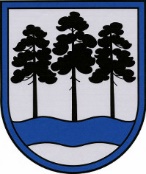 OGRES  NOVADA  PAŠVALDĪBAReģ.Nr.90000024455, Brīvības iela 33, Ogre, Ogres nov., LV-5001tālrunis 65071160, e-pasts: ogredome@ogresnovads.lv, www.ogresnovads.lv SAISTOŠIE NOTEIKUMIOgrēPar palīdzību audžuģimeneiIzdoti saskaņā ar likuma „Par pašvaldībām” 43. panta trešo daļu unMinistru kabineta 2018. gada 26. jūnija noteikumu Nr. 354 „Audžuģimenes noteikumi” 78. punktu un 80.2. apakšpunktuSaistošie noteikumi nosaka Ogres novada pašvaldības (turpmāk – Pašvaldība) pabalsta bērna uzturam, pabalsta apģērba un mīkstā inventāra iegādei un atlīdzību par audžuģimenes pienākumu pildīšanu (turpmāk – pabalsti) audžuģimenē vai specializētā audžuģimenē (turpmāk – audžuģimene) ievietotam bērnam apmēru un pabalsta apģērba un mīkstā inventāra iegādei izmaksas kārtību. Tiesības pieprasīt pabalstus ir audžuģimenei, kurā ar Ogres novada bāriņtiesas lēmumu ievietots bērns un kura ar Ogres novada Sociālo dienestu (turpmāk – Sociālais dienests) noslēgusi līgumu par bērna ievietošanu audžuģimenē.Pašvaldība piešķir audžuģimenei:ikmēneša pabalstu bērna uzturam (turpmāk – ikmēneša pabalsts):bērnam līdz divu gadu vecuma sasniegšanai - 258 euro;bērnam vecumā no diviem gadiem līdz septiņu gadu vecuma sasniegšanai – 215 euro;bērnam vecumā no septiņiem gadiem līdz 18 gadu vecuma sasniegšanai – 258 euro.pabalstu apģērba un mīkstā inventāra iegādei bērnam  - 450 euro kalendārajā gadā (turpmāk – ikgadējais pabalsts);atlīdzību par audžuģimenes pienākumu pildīšanu, ja bērns tiek ievietots audžuģimenē uz laiku, kas ir mazāks par mēnesi, atbilstoši valstī noteiktajai atlīdzībai par audžuģimenes pienākumu pildīšanu, proporcionāli dienu skaitam, kurā veikti audžuģimenes pienākumi (turpmāk – atlīdzība par audžuģimenes pienākumu pildīšanu).Pabalsta apģērba un mīkstā inventāra iegādei bērnam saņemšanai viens no audžuģimenes vecākiem ar rakstveida iesniegumu (turpmāk – Iesniegums) vēršas Sociālajā dienestā vienā no šādiem veidiem:iesniedzot Iesniegumu Sociālajā dienestā;iesniedzot Iesniegumu tuvākajā Pašvaldības klientu apkalpošanas centrā vai valsts pārvaldes vienotajā klientu apkalpošanas centrā;nosūtot Iesniegumu Sociālajam dienestam pa pastu;elektroniski – nosūtot ar drošu elektronisko parakstu parakstītu Iesniegumu Sociālajam dienestam uz elektroniskā pasta adresi ogressd@ogresnovads.lv;izmantojot e-pakalpojumu "Iesniegums iestādei" portālā www.latvija.lv.Pabalstu apģērba un mīkstā inventāra iegādei audžuģimenē ievietotam bērnam Sociālais dienests izmaksā reizi gadā. Pabalstu izmaksā audžuģimenei uz Iesniegumā norādīto Latvijas Republikas kredītiestādes vai pasta norēķinu sistēmas kontu šādā termiņā:ikmēneša pabalstu par iepriekšējo mēnesi līdz kārtējā mēneša 15. datumam;ikgadējo pabalstu viena mēneša laikā no pieprasīšanas dienas;atlīdzību par audžuģimenes pienākumu pildīšanu līdz nākamā mēneša, kas seko mēnesim, kad bērns tiek izņemts no audžuģimenes, 15. datumam.Audžuģimene, kurai piešķirts pabalsts bērna uzturam, informē Sociālo dienestu par apstākļiem, kas varētu būt par iemeslu pabalsta bērna uzturam izmaksas pārtraukšanai. Informācija Sociālajam dienestam sniedzama ne vēlāk kā piecu darba dienu laikā pēc minēto apstākļu rašanās. Ja pabalsts bērna uzturam tā saņēmēja vainas dēļ ir saņemts nepamatoti, pabalsta saņēmējam ir pienākums attiecīgo summu atmaksāt labprātīgi vai tā tiek ieturēta no pabalsta, kas izmaksājams nākamajos mēnešos, par to rakstiski informējot audžuģimeni. Ja persona nepamatoti saņemto pabalstu neatmaksā labprātīgi vai pabalsta izmaksa tiek pārtraukta, pirms parāds ir dzēsts, attiecīgo summu piedzen, iesniedzot prasību tiesā.Saistošie noteikumi stājas spēkā 2022. gada 1. janvārī.Ar 2022. gada 1. janvāri atzīt par spēku zaudējušiem:Ogres novada pašvaldības 2018. gada 29. marta saistošos noteikumus Nr. 6/2018 “Par Ogres novada pašvaldības palīdzību audžuģimenei” (“Ogrēnietis”, 2018, 11. (544), 19. (552) nr.);Ikšķiles novada pašvaldības 2011. gada 23. februāra saistošos noteikumus Nr. 8/2011 “Par Ikšķiles novada pašvaldības pabalstiem audžuģimenēm” (“Ikšķiles vēstis”, 2011, 5. nr.; 2013, 7. nr.; 2017, 7. (279) nr.; 2018, 4. (288) nr.);Lielvārdes novada pašvaldības 2015. gada 28. oktobra saistošo noteikumu Nr. 20 “Par pabalstiem Lielvārdes novadā” 8.6. apakšpunktu un 14. punktu;Ķeguma novada pašvaldības 2019. gada 12. jūnija saistošo noteikumu Nr. KND1-6/19/7 “Par Ķeguma novada pašvaldības sniegto atbalstu bāreņiem un bez vecāku gādības palikušajiem bērniem pēc pilngadības sasniegšanas, audžuģimenēm un aizbildņiem” 4.2. apakšpunktu un III nodaļu.Domes priekšsēdētāja vietnieks                                                	G.Sīviņš2021. gada 11. novembrīNr.28/2021(protokols Nr.12; 35.)